VEŘEJNÁ ZAKÁZKASMLOUVAO SDRUŽENÝCH SLUŽBÁCH DODÁVKY
ELEKTŘINY ZE SÍTÍ NÍZKÉHO NAPĚTÍ(kategorie MALOODBĚRATEL / PODNIKATEL)
uzavřená meziPražská plynárenská, a. s.aDomov Kamélie Křižanov, příspěvková organizaceJejíž obsah tvoří:Formulářová část smlouvy a její dále uvedené nedílné přílohyPříloha A - Specifikace Odběrných míst ZákazníkaPříloha B - Cena za dodávku elektřinyPříloha C - Obchodní podmínkySmlouva o sdružených službách dodávky elektřiny ze sítí nízkého napětíNíže uvedené smluvní strany uzavírají podle ustanovení § 50 odst. 2 zákona č. 458/2000 Sb., energetického zákona, ve znění pozdějších právních předpisů (dále jen „energetický zákon") a podle ustanovení zákona č. 89/2012 Sb., občanského zákoníku, ve znění pozdějších právních předpisů (dále jen „občanský zákoník"), tuto smlouvu o sdružených službách dodávky elektřiny ze sítí nízkého napětí (dále jen „Smlouva"). Smlouva je uzavírána mezi:Pražská plynárenská, a. s.Se sídlem: Praha I - Nové Město, Národní 37, PSČ I 10 00 IČO: 60193492, DIČ: CZ60193492Zastoupená: -----, -----Zapsána v obchodním rejstříku, vedeném Městským soudem v Praze, oddíl B, vložka 2337Bankovní spojení: -----Číslo účtu / kód banky: -----Kontaktní osoba: -----, tel.: -----, ----- (dále jen „Obchodník")aDomov Kamélie Křižanov, příspěvková organizaceSe sídlem: Zámek I, 594 51 Křižanov IČO: 71184473Zastoupená: Mgr. Silvie Tomšíková, ředitelka Bankovní spojení: -----Adresa k zasílání fakturace a veškerých sdělení určených Zákazníkovi: Zámek I, 594 51 Křižanov Kontaktní osoba: -----, tel: -----, email: -----(dále jen „Zákazník")(Obchodník a Zákazník dále společně též jen „Smluvní strany")Předmětem této Smlouvy je sdružená služba dodávky elektřiny ze sítí nízkého napětí upravená v souladu s energetickým zákonem.Obchodník se Smlouvou zavazuje dodávat po dobu, na kterou je Smlouva uzavřena Zákazníkovi elektřinu, zajistit její přistavení k odběru v Odběrných místech Zákazníka a zajistit vlastním jménem a na vlastní účet distribuci elektřiny a Zákazník se zavazuje tuto elektřinu ve sjednaném množství, včetně souvisejících služeb odebrat a zaplatit za to Obchodníkovi dohodnutou cenu. Práva a povinnosti Smluvních stran se řídí obecně závaznými právními předpisy, zejména ustanovením § 50 odstavce 2 energetického zákona a touto Smlouvou zahrnující její formulářové znění a její nedílné přílohy - Příloha A, Příloha B, Příloha C. V případě rozporu Formulářové části smlouvy, její Přílohy A a Přílohy B na straně jedné a Přílohy C (Obchodní podmínky) na straně druhé, mají ustanovení obsažená ve Formulářové části smlouvy, Příloze A a Příloze B přednost před ustanoveními Přílohy C.Zákazník prohlašuje, že je srozuměn s tím, že je podstatná část obsahu této Smlouvy upravena v Obchodních podmínkách a výslovně přijímá ustanovení čl. II. (cena), čl. III. (fakturační a platební podmínky), čl. IV. (dodací podmínky), čl. V. (vznik a změna Smlouvy, doba platnosti Smlouvy), čl. VI. (omezení, přerušení nebo ukončení dodávky), čl. VII. (změna dodavatele a ukončení Smlouvy), čl. Vlil. (změna ceny a změna OP), čl. IX. (sankce, včetně smluvních pokut) a čl. XIV. (ostatní ujednání Obchodních podmínek. Zákazník dále prohlašuje, že byl Obchodníkem v dostatečné míře srozuměn a vysvětlena mu všechna ustanovení Smlouvy a jejích nedílných příloh, především pak způsob stanovení celkové ceny za elektřinu a související služby jím hrazené na základě této Smlouvy.Zákazník bere na vědomí, že Obchodník zpracovává osobní údaje Zákazníka v souladu s příslušnými právními předpisy, zejména v souladu s obecným nařízením o ochraně osobních údajů, a že poskytnutí jeho osobních údajů je smluvním a z části i zákonným požadavkem, a má proto povinnost své osobní údaje poskytnout. Veškeré informace o zpracování osobních údajů jsou uvedeny v dokumentu Informace o zpracování osobních údajů dostupném na -----a dále na vyžádání v obchodních kancelářích Obchodníka.Nestanoví-li dohoda Smluvních stran jinak, Smlouva se uzavírá na dobu určitou od 01.01.2021 do 31.12.2021, bez možnosti automatické prolongace, s předpokládaným termínem dodávek zahájených od 01.01.2021.Nestanoví-li dohoda Smluvních stran jinak, Obchodník není povinen zahájit dodávku do Odběrného místa Zákazníka dle této Smlouvy v termínu dle předchozí věty, nebude-liOdběrné místo Zákazníka připojeno k distribuční soustavě,účinná smlouva o připojení Odběrného místa Zákazníka k distribuční soustavě s jejím provozovatelem,řádně ukončen smluvní vztah o dodávkách elektřiny do Odběrného místa Zákazníka s Obchodníkovi předcházejícím dodavatelem (v případě změny dodavatele elektřiny) nebořádně ukončen proces změny dodavatele elektřiny do Odběrného místa Zákazníka ve smyslu obecně závazného právního předpisu, tj. v systému OTE, a.s. nebude coby dodavatel do Odběrného místa Zákazníka uveden Obchodník.Ujednání o celkovém množství elektřiny dodávané dle této Smlouvy. včetně specifikace Odběrných místZákazníka je obsažena v Příloze A Smlouvy.Cena za dodávku elektřiny dle této Smlouvy je obsažena v Příloze B této Smlouvy.Smluvní strany sjednávají, že Zákazník je povinen hradit zálohy na cenu dodávky ve výši 100 % z předpokládané 1/12 roční platby za jednotlivé odběrné místo stanovené v Oznámení o výši záloh.Splatnost záloh na cenu se sjednává jako měsíční tak, že každá záloha je splatná k 15. dni kalendářního měsíce. Smluvní strany sjednávají splatnost faktur, přeplatků a nedoplatků ve lhůtě 30 dnů.Smluvní strany sjednávají, že veškeré úhrady peněžitých částek Zákazníkem Obchodníkovi budou prováděny bezhotovostní formou převodu na bankovní účet.Smlouva je vyhotovena ve dvou stejnopisech, z nichž každá ze Smluvních stran obdrží jedno vyhotovení.Obchodník bude vystavovat jednotlivému zadavateli souhrnnou fakturu i předpis zálohových plateb za všechna jeho odběrná místa s přiloženým vyúčtováním jednotlivých odběrných míst.Zadavatel může požadovat a Obchodník se pro tento případ zavazuje zasílat veškeré vyúčtování a fakturaci formou elektronických prostředků.V případě zrušení odběrného místa, zejména z důvodu převodu vlastnických práv k odběrnému místu, odstranění odběrného místa, demolice, zničení živelnou pohromou, je zadavatel oprávněn ukončit smluvní vztah s Obchodníkem k odběrnému místu nejpozději do 30 dnů ode dne oznámení Obchodníkovi o zrušení odběrného místa, a to bez nároku na finanční kompenzaci ze strany Obchodníka.Z důvodu provozních potřeb se může v průběhu smluvního období počet měřících nebo odběrných míst zadavatele změnit, a to jak zrušením stávajících, tak zřízením nových odběrných míst. Obchodník bude i pro tyto případy garantovat nabídnuté jednotkové ceny a neprodleně po oznámení o zřízení nového odběrného místa zahájí dodávku sdružených služeb za podmínek sjednaných v rámci předmětné veřejné zakázky.Obchodník poskytne po skončení období plnění této veřejné zakázky centrálnímu zadavateli na jeho vyžádání soubor dat v elektronické podobě, obsahující kompletní údaje o realizované dodávce elektřiny v rozsahu fakturačních dokladů za celé období dodávky, a to do 30ti dnů ode dne písemného doručení vyžádání obchodníkovi. Sankce za nesplnění tohoto požadavku bude 1000 Kč za každý i započatý den prodlení.Obchodník si nebude nárokovat jakékoli sankce za překročení či neodebrání předpokládaného množství odběru silové elektřiny. Sankcí se rozumí rovněž navýšení smluvní ceny sjednané v dodavatelské smlouvě na základě výsledku elektronické aukce.Případné spory ze smlouvy mezi Obchodníkem a zadavatelem budou řešeny u obecného soudu, přičemž příslušnost se bude řídit ustanoveními zákona č. 99/1963 Sb„ Občanský soudní řád, ve znění pozdějších předpisů. Rozhodčí doložka a prorogační doložka jsou ve smlouvě nepřípustné.Celkovou a pro účely fakturace rozhodnou cenou se rozumí cena včetně DPH. Cena je stanovena jako pevná a nejvýše přípustná a zahrnuje veškeré náklady poskytovatele související s plněním této smlouvy. Cena může být změněna pouze při změně právních předpisů určujících sazby daně z přidané hodnoty nebo další platby regulované cenovým rozhodnutím ERÚ, a to o stejnou výši o jakou bude zvýšena/snížena DPH nebo další platby regulované Cenovým rozhodnutím ERU. Na změnu ceny se v takovém případě nebude uzavírat písemný dodatek a cena bude účtována podle předpisů platných v době uskutečnění zdanitelného plnění.Úhrada za plnění z této smlouvy bude realizována bezhotovostním převodem na účet poskytovatele, který je správcem daně (finančním úřadem) zveřejněn způsobem umožňující dálkový přístup ve smyslu ustanovení § 109 odst. 2 písm. c) zákona č. 235/2004 Sb. O dani z přidané hodnoty, ve znění pozdějších předpisů (dále jen „zákon o DPH“).Pokud se pro dobou účinnosti této smlouvy poskytovatel stane nespolehlivým plátcem ve smyslu ustanovení § 106a zákona o DPH, smluvní strany se dohodly, že odběratel uhradí DPH za zdanitelné plnění přímo příslušnému správci daně. Odběratelem takto provedená úhrada je považována za uhrazení příslušné části smluvní ceny rovnající se výši DPH fakturované poskytovatelem.Tato smlouva nabývá platnosti dnem podpisu a účinnosti dnem uveřejnění v informačním systému veřejné správy - Registru smluv.Obchodník výslovně souhlasí se zveřejněním celého textu této smlouvy včetně podpisů v informačním systému veřejné správy - Registru smluv.Smluvní strany se dohodly, že zákonnou povinnost dle § 5 odst. 2 zákona o registru smluv splní Kraj Vysočina a splnění této povinnosti doloží Obchodníkovi. Současně bere na vědomí, že v případě nesplnění zákonné povinnosti je smlouva do tří měsíců od jejího podpisu bez dalšího zrušena od samého počátku.ZákazníkPříloha A - Specifikace odběrných míst Zákazníka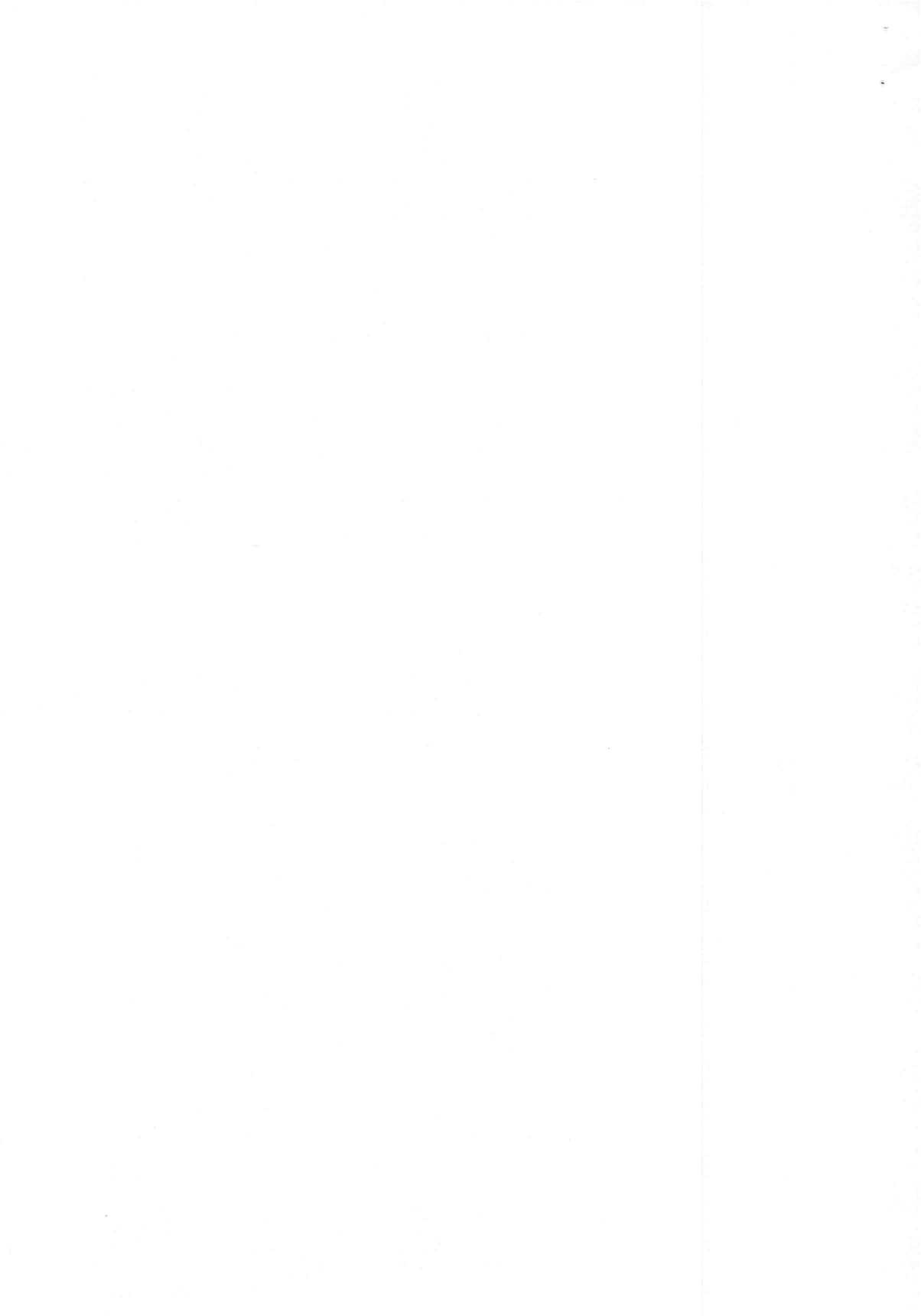 Příloha B - Cena za dodávku elektřinyCena za dodávku elektřinyCena za plnění Obchodníka je tvořena regulovanou složkou ceny, kterou zveřejňuje Energetický regulační úřad formou cenového rozhodnutí, neregulovanou složkou ceny (dále jen „Cena za dodávku elektřiny") a příslušnými daněmi.I. Obchodník se Zákazníkem sjednávají individuální fixní cenu za dodávku elektřiny pro období od 01.01.2021 do 31.12.2021 (pro účely této Přílohy B jen „Cenové období"), která činí:2. Částka DPH v Kč/MWh pro jednotlivé distribuční sazby činí:3. Cena vč. DPH v Kč/MWh pro jednotlivé distribuční sazby činí: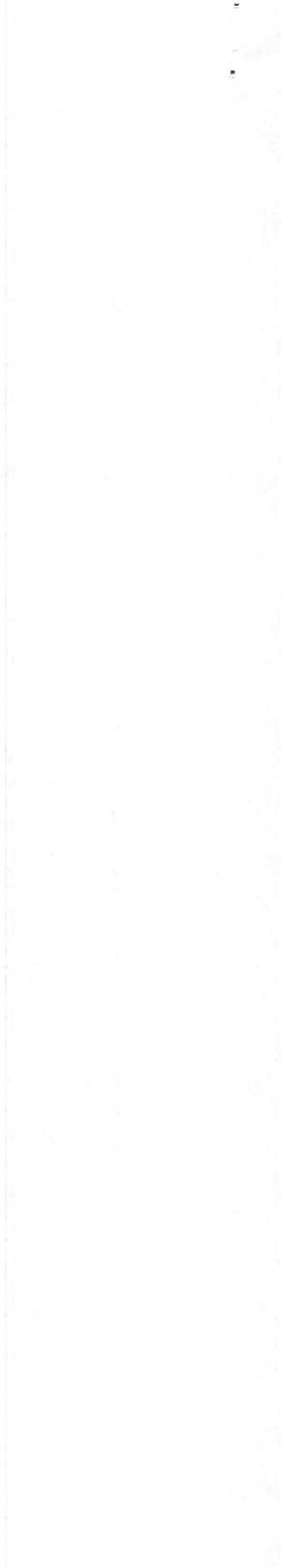 PRAŽSKAPLYNÁRENSKÁ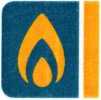 OBCHODNÍ PODMÍNKY DODÁVKY ELEKTŘINY ZE SÍTÍ NÍZKÉHO NAPĚTÍČlánek I. Úvodní ustanoveníTyto obchodní podmínky dodávky elektřiny ze sítí nízkého napětí (dále jen „OP") jsou nedílnou součástí Smlouvy o sdružených službách dodávky elektřiny ze sítí nízkého napětí (dále jen „Smlouva"), která bude uzavřená po 1. 1.2016. OP upravují další vzájemná práva a povinnosti Pražské plynárenské, a. s., (dále jen „Obchodník") a zákazníka v kategorii Maloodběratel - Domácnost nebo v kategorii Maloodběratel - Podnikatel (dále jen „Zákazník").Práva a povinnosti smluvních stran se řídí obecně závaznými právními předpisy České republiky, především zákonem číslo 89/2012 Sb., občanským zákoníkem, v platném znění (dále jen „NOZ"), a zákonem číslo 458/2000 Sb., o podmínkách podnikání a o výkonu státní správy v energetických odvětvích, ve znění pozdějších předpisů (dále jen „energetický zákon" nebo ,,EZ“).Zákazníkem kategorie Maloodběratel - Domácnost je fyzická osoba, která elektřinu odebírá pro svou osobní potřebu související s bydlením či potřebu členů její domácnosti. Zákazníkem kategorie Maloodběratel - Podnikatel je fyzická či právnická osoba, která elektřinu odebírá pro účely podnikání.Distribuční služby jsou poskytovány Obchodníkem v souladu se smlouvou o připojení k distribuční soustavě, kterou Zákazník uzavírá s místně příslušným provozovatelem distribuční soustavy (dále jen „PDS"), a v souladu s Řádem provozovatele distribuční soustavy (dále jen ,,ŘPDS“).Článek II. CenaCenou se rozumí cena sdružené dodávky elektřiny, která je tvořenaregulovanou složkou ceny, která se skládá z:aa)	ceny za zajišťování distribuce elektřiny, která se skládá z: ceny za příkon podle jmenovité proudové hodnoty hlavního jističe před elektroměrem, ceny za distribuované množství elektřiny ve vysokém tarifu v Kč/MWh a ceny za distribuované množství elektřiny v nízkém tarifu v Kč/MWh.Výše uvedené položky zveřejňuje Energetický regulační úřad (dále jen „ERÚ") formou cenového rozhodnutí. Tyto položky se u jednotlivých distribučních společností mohou lišit.ab)	ceny za systémové služby stanovené jako cena pevná v Kč/MWh,ac)	ceny za činnost operátora trhu OTE, a. s. v elektroenergeti-ce, stanovené jako cena pevná v Kč/odběrné místo/měsíc,ad)	složku ceny na podporu elektřiny z podporovaných zdrojů energie pro odběrná a předávací místa připojená k distribuční soustavě na napěťové hladině nízkého napětí NN na základě jmenovité proudové hodnoty hlavního jističe před elektroměrem a všech distribučních sazeb v Kč/A/měsíc.Výši těchto cen zveřejňuje ERÚ formou cenových rozhodnutí. Znění cenových rozhodnutí je uveřejněno na-----.neregulovanou složkou ceny označovanou jako cena za dodávku elektřiny, která se skládá z:ba)	stálého měsíčního platu za odběrné místo v Kč/měsíc,bb)	ceny za dodávku elektřiny, tedy ceny za spotřebovanou elektřinu ve vysokém tarifu v Kč/MWh a ceny za spotřebovanou elektřinu v nízkém tarifu v Kč/MWh.Cena za dodávku elektřiny je uvedena v ceníku Obchodníka, ve kterém jsou uvedeny aktuální prodejní ceny elektřiny (dále jen „Ceník").daněmi, kterými jsou daň z elektřiny a daň z přidané hodnoty (dále jen „DPH") ve výši dle obecně závazných právních předpisů.Cena sdružené dodávky elektřiny se vypočte způsobem uvedeným v Ceníku.Zákazník má právo po dohodě s příslušným PDS zvolit sazbu distribuce za předpokladu splnění stanovených podmínek dle platného cenového rozhodnutí ERÚ.Zákazník kategorie Maloodběratel - Podnikatel je povinen předložit Obchodníkovi povolení k nabyti elektřiny osvobozené od dané z elektřiny, je-li jeho držitelem a uplatňuje-li osvobození od této daně (dále jen „Povolení"). Zároveň je tento Zákazník povinen v případě zániku či zrušení Povolení tuto skutečnost oznámit Obchodníkovi nejdéle do druhého pracovního dne ode dne zániku nebo zrušení Povolení. Vznik-ne-li porušením těchto povinností Obchodníkovi škoda, je Zákazník povinen tuto škodu Obchodníkovi uhradit.Článek III. Fakturační a platební podmínkyCenu sdružené dodávky elektřiny je Zákazník povinen hradit průběžně zálohovým způsobem.Pro první zúčtovací období výši zálohy stanovuje Obchodník v rozsahu důvodné předpokládané spotřeby za příslušné zúčtovací období, minimálně však ve výši součtu měsíčních platů za příkon a stálých platů za dodávku v příslušném zúčtovacím období a je stanovena ve Smlouvě.Obchodník je oprávněn stanovit frekvenci placení záloh, provést úpravu jejich výše na základě skutečné spotřeby elektřiny v předchozích zúčtovacích obdobích, nebo jestliže nastaly skutečnosti, které ovlivni výši zúčtování (například změna ceny nebo daňových předpisů), pokud se smluvní strany nedohodnou jinak.Výše a termíny splatnosti záloh jsou uvedeny v Oznámení o výši záloh, které Obchodník přikládá ke Smlouvě. V případě, že Zákazník uzavře Smlouvu z důvodu změny dodavatele, Obchodník zasílá Zákazníkovi Oznámení o výši záloh po ukončení procesu změny dodavatele ve smyslu obecně závazného právního předpisu. Obchodník zasílá Zákazníkovi po každém vyúčtování Oznámení o výši záloh v kategorii Maloodběratel- Podnikatel jako samostatnou zásilku a v kategorii Maloodběratel - Domácnost je výše a četnost záloh uvedena přímo na daňovém dokladu (dále jen „faktura").Podkladem pro vyúčtování ceny sdružené dodávky elektřiny jsou údaje naměřené měřícím zařízením (dále jen „elektroměr") předané Obchodníkovi příslušným PDS v souladu s obecně závaznými právními předpisy, kterými se stanoví podrobnosti měření elektřiny a předávání technických údajů (dále jen „odečet elektřiny").Pokud se v případě, že tuto službu PDS umožňuje, Obchodník se Zákazníkem dohodne na mimořádné fakturaci sdružené služby dodávky elektřiny prováděné na základě samoodečtu spotřeby elektřiny Zákazníka za jiné období, než je období ukončené řádným odečtem elektřiny s odesláním podkladu pro fakturaci (DUF), avšak Zákazník nedodá samoodečet v PDS stanoveném formátu, v termínu nejpozději první pracovní den do 24.00 hodin po skončení posledního kalendářního měsíce v období, pro které bude mimořádná fakturace dohodnuta, nebo budou PDS požadované údaje takovýmto Zákazníkem uvedeny chybně či neúplně, není Obchodník povinen vystavit fakturu za jiné než řádné odečtové období prováděné PDS. Podklady pro fakturaci na základě samoodečtu dle tohoto odstavce zasílá Zákazník na e-mailovou adresu Obchodníka ----- prostřednictvím on-line formuláře nebo telefonicky na Zákaznickou linku -----.Dodávka elektřiny za uplynulé zúčtovací období bude Zákazníkovi vyúčtována fakturou, která bude obsahovat náležitosti dle obecně závazných právních předpisů. Zúčtovací období je vymezeno pravidelnými a mimořádnými odečty prováděnými příslušným PDS ve smyslu obecně závazných právních předpisů.Faktura nemusí obsahovat razítko ani podpis Obchodníka a je vystavena v písemné formě nebo se souhlasem Zákazníka též elektronicky.Fakturou budou vyúčtovány všechny zálohy zaplacené Zákazníkem do data odečtu elektřiny uvedeného na faktuře. Vznikne-li po vyúčtováni záloh nedoplatek, je Zákazník povinen zaplatit ho Obchodníkovi nejpozději do data splatnosti vyznačeného na faktuře. Datem splatnosti se pro účely Smlouvy rozumí den, do kterého musí být částka připsána na bankovní účet Obchodníka, uvedený na faktuře, pod variabilním symbolem předmětné faktury. Vznikne-li přeplatek, vrátí jej Obchodník Zákazníkovi do data splatnosti uvedeného na faktuře za předpokladu, že Zákazník má zaplaceny všechny finančn závazky vůči Obchodníkovi. V případě neuhrazených finančnic závazků, bude přeplatek použit k započteni těchto závazků, nedohodnou-li se smluvní strany jinak. Nepřesáhne-li přeplatek částku 100,- Kč, může ho Obchodník zúčtovat v následujícím zúčtovacím období.V bankovním styku se používá variabilní symbol a číslo účtu uvedené na příslušné faktuře nebo na Oznámení o výši záloh. Zaplatí-li Zákazník platbu s nesprávným variabilním symbolem nebo ji poukáže na jiný bankovní účet Obchodníka, než je uveden na faktuře, je Obchodník oprávněn Zákazníkovi platbu vrátit. Dostane-li se proto Zákazník do prodleni s úhradou faktury nebo zálohy, je Zákazník povinen zaplatit Obchodníkovi úrok z prodleni podle čl. IX. bod 1. OP, až do řádného zaplaceni.V případě změny intervalů a způsobu prováděni odečtů spotřeby elektřiny nebo změny ceny je Obchodník oprávněn i bez souhlasu Zákazníka změnit délku zúčtovacího období v rámci zákonné lhůty.12.Obchodník je oprávněn vystavit opravný daňový doklad k původní faktuře (daňový dobropis nebo daňový vrubopis), pokud obsahuje chyby vzniklé nesprávným odečtem elektřiny, chybou způsobenou nesprávným chodem elektroměru, použitím nesprávné ceny, chybou v psaní či v počtech, nesprávným uvedením zúčtovacího období nebo nesprávně uvedenou regulovanou složkou ceny.V případě, že má Zákazník pochybnosti o správnosti faktury, je oprávněn uplatnit u Obchodníka reklamaci písemné nebo osobně do třiceti dnů od jejího doručeni. Neuplatní-li Zákazník reklamaci ve lhůtě zde uvedené, může Obchodník reklamaci odmítnout. Obchodník je povinen vyřídit reklamaci Zákazníka bez zbytečného odkladu. Reklamace nemá odkladný účinek na splatnost faktury, nedohodnou-li se smluvní strany jinak. Reklamace musí obsahovat především:identifikac osoby, která reklamaci činí, včetně jejího vlastnoručního podpisu,údaje týkající se reklamované faktury,popis reklamované skutečnosti včetně odůvodnění reklamace. Písemná reklamace se uplatňuje jejím doručením na adresu Obchodníka uvedenou ve Smlouvě.Obchodník je oprávněn při uzavřeni Smlouvy od Zákazníka požadovat složeni kauce nebo s ohledem k okolnostem i po jejím uzavření. Obchodník je oprávněn výši kauce stanovit až do výše trojnásobku měsíční zálohy.Kauce je obchodník oprávněn požadovat zejména v případech, když Zákazník projevil platební nekázeň v rámci dřívějšího smluvního vztahu s Obchodníkem nebo se opakovaně dostane do prodlení s platbami podle Smlouvy, je-li Zákazník dlužníkem jiných fyzických či právnických osob, má-li Zákazník trvalé bydliště nebo sídlo v jiném státě apod. Obchodník o složeni kauce vydá Zákazníkovi potvrzení. Případné bankovní úroky z poskytnuté kauce připadají Obchodníkovi na úhradu nákladů spojených s vedením účtu.Kauce dle tohoto bodu slouží jako zajištění pro případ, kdy Zákazník nedodrží platební podmínky a Obchodníkovi vznikne za Zákazníkem pohledávka po splatnosti. Nesloženi kauce se považuje za podstatné porušeni povinnosti vyplývající ze Smlouvy. V případě, že byla mezi smluvními stranami sjednána povinnost Zákazníka složit kauci Obchodníkovi před započetím dodávky elektřiny, vzniká povinnost Obchodníka zahájit dodávky elektřiny až po zaplaceni kauce. Kauce nemá charakter závdavku ve smyslu ustanovení § 1808 NOZ. Obchodník je oprávněn započíst kauci dle tohoto bodu na svoji splatnou pohledávku za Zákazníkem. Obchodník provede započtení v případě, že dojde k ukončení smluvního vztahu z důvodu uvedeného v čl VI. bod 3. písm b) OP nebo z jiného důvodu, vznikne-li po konečném vyúčtování záloh nedoplatek. Započteni bude Zákazníkovi oznámeno v konečné zúčtovací faktuře. Kauce resp. její nezapočtená část bude Zákazníkovi vrácena po ukončeni smluvního vztahu ve lhůtě do 30 dnů po vystavení konečné zúčtovací faktury, V průběhu smluvního vztahu si mohou smluvní strany ujednat změnu výše kauce. Obchodník může vrátit kauci zákazníkovi kdykoli v průběhu smluvního vztahu.Článek IV. Dodací podmínkyDodávka elektřiny je prováděna podle podmínek Smlouvy a potřeb Zákazníka v souladu s rezervovaným příkonem podle jmenovité proudové hodnoty hlavního jističe před elektroměrem sjednanou Zákazníkem s PDS a je splněna přechodem elektřiny z příslušné distribuční soustavy přes elektroměr, který je ve vlastnictví příslušného PDS, do místa spotřeby Zákazníka. Dodávka elektřiny se měří od počátečního stavu elektroměru stanoveného příslušným PDS nebo od zjištěného stavu elektroměru při změně dodavatele elektřiny nebo od zjištěného stavu elektroměru při změně osoby odebírajíc! elektřinu v daném odběrném místě.Měřeni dodávky elektřiny, vyhodnocováni a předáváni výsledků měřeni a dalších informaci nezbytných pro vyúčtování dodávky elektřiny zajišťuje příslušný PDS dle EZ a příslušných obecně závazných právních a technických předpisů, kterými se stanoví podrobnosti měření elektřiny a předávání technických údajů.Zákazník je oprávněn zvolit si libovolný produkt, pokud splňuje podmínky pro jeho přiznání, uvedený v Ceníku. Změna produktu se provede po splněni všech podmínek.Obchodník je povinen:dodávat elektřinu do odběrného místa Zákazníka specifikován-ho ve Smlouvě v kvalitě stanovené obecně závazným právním předpisem,zajistit na vlastní jméno a na vlastni účet souvisejíc! služby v elektroenergetice,převzít za Zákazníka odpovědnost za odchylku podle obecně závazného právního předpisu.Zákazník je povinen:zaplatit Obchodníkovi náklady spojené s přerušením, obnovením či ukončením dodávky elektřiny,odebírat elektřinu pouze přes elektroměr, který připojil příslušný PDS nebojím pověřená osoba,udržovat svá odběrná elektrická zařízeni (dále jen ,,OEZ“) ve stavu, který odpovídá obecně závazným právním předpisům, technickým normám a pravidlům, který umožňuje bezpečnou a spolehlivou dodávku elektřiny tak, aby se nestala příčinou ohrožení života, zdraví a majetku osob,při změnách technických podmínek připojeni, například při změnách instalovaných spotřebičů, při změnách připojení vlastního zdroje elektrické energie a podobně, tyto změny vždy projednat s příslušným PDS. Na základě příslušného PDS odsouhlasených změn může Zákazník požádat o změnu Smlouvy,při stavu nouze, při předcházeni a odstraňováni následků stavu nouze se řídit opatřeními a informacemi o vyhlášeni omezujících regulačních opatřeni podle obecně závazných právních předpisů a postupovat při předcházení stavu nouze, ve stavu nouze a odstraňování následků stavu nouze v elektroenergetice dle příslušného obecně závazného právního předpisu s tím, že je povinen podřídit se omezeni spotřeby elektřiny nebo změně dodávky elektřiny. Při stavu nouze a při předcházení stavu nouze je právo na náhradu škody a ušlého zisku vyloučeno,umožnit příslušnému PDS přístup k elektroměru a neměřeným částem OEZ za účelem montáže nebo demontáže elektroměru, provedeni odečtů, údržby, výměny a kontroly elektroměru,zdržet se jakýchkoliv zásahů do elektroměru a jeho připojení, chránit elektroměr před poškozením či odcizením a neprodleně oznámit Obchodníkovi i příslušnému PDS poškozeni či jiné závady na elektroměru včetně porušení zajištěni proti manipulaci, které zjistí, zejména hlásit poškození úředních nebo provozních plomb a známek či jejich ztrátu. Pokud má pochybnosti o správnosti údajů měřeni nebo zjistí-li závadu na elektroměru, je oprávněn požádat písemně Obchodníka o zajištění ověření správnosti měření. Žádost o přezkoušení však nezbavuje Zákazníka závazku platby záloh a úhrady faktur za odebíranou elektřinu ve stanovených termínech.Článek V. Vznik Smlouvy,
změna Smlouvy a doba její platnostiSmlouva se uzavírá vždy písemně.Smlouvu lze uzavřít na dobu určitou nebo neurčitou. Není-li ve Smlouvě výslovně uvedeno jinak, je Smlouva uzavřena na dobu neurčitou.Zákazník je povinen před uzavřením Smlouvy Obchodníkovi sdělit technické podmínky připojeni OEZ, zejména distribuční sazbu a velikost hlavního jističe, uvedené ve smlouvě o připojeni k distribuční soustavě. V případě, že Zákazník uvede technické podmínky v rozporu s uzavřenou smlouvou o připojení k distribuční soustavě, odpovídá Obchodníkovi za škodu, která mu tímto vznikne.Smlouva uzavřená a podepsaná účastníky na téže listině nabývá platnosti a účinnosti dnem podpisu oběma smluvními stranami. V případě, kdy Zákazník v době podpisu nemá s příslušným PDS uzavřenou smlouvu o připojeni k distribuční soustavě, nabývá Smlouva platnosti až dnem uzavřeni smlouvy o připojeni k distribuční soustavě.Při uzavíráni, změně nebo ukončeni platnosti Smlouvy může za Zákazníka právně jednat jeho zástupce, který se Obchodníkovi prokáže písemnou plnou moci, ve které Zákazník uvede rozsah zástupčího oprávněni. Obchodník je oprávněn od Zákazníka požadovat, aby jeho podpis na plné moci byl úředně ověřen.Smlouvu lze uzavřít též korespondenčním způsobem pomocí formuláře- Návrh smlouvy, který je k dispozici na ----- zároveň s pokyny pro jeho vyplněni a odesláni. Obchodník vylučuje přijeti Zákazníkem podepsaného Návrhu smlouvy, k němuž by Zákazník připojil jakýkoliv dodatek nebo od jehož textu by se Zákazník jakýmkoli způsobem odchýlil. Zájemce je Návrhem smlouvy vázán od jeho doručeni Obchodníkovi. Zájemce nemůže během doby třiceti dnů, po kterou je svým návrhem vázán, Návrh smlouvy odvolat. Nebude-li Návrh smlouvy obsahovat všechny Obchodníkem požadované údaje nebo podstatné náležitosti potřebné k uzavřeni Smlouvy, nepůjde o platný projev vůle k uzavřeni Smlouvy a Obchodník vrátí Návrh smlouvy Zákazníkovi k doplněni. Budou-li veškeré podmínky splněny, Obchodník, na důkaz svého souhlasu s obsahem Smlouvy, Návrh smlouvy podeplše a zašle jej Zákazníkovi na adresu, kterou uvedl v Návrhu smlouvy. Zároveň mu písemně sdělí číslo, pod kterým bude Smlouva evidována. Smlouva je uzavřena okamžikem, kdy Obchodníkem podepsaný Návrh smlouvy dojde Zákazníkovi. Neodešle-li Obchodník ve lhůtě, ve které je Zákazník svým návrhem vázán, podepsaný Návrh smlouvy Zákazníkovi, Smlouva nevzniká. Smlouva uzavřená tímto způsobem nabývá účinnosti dnem zahájeni dodávky.Smlouvu lze uzavřít též písemně v elektronické podobě, kdy vlastnoruční podpis Zákazníka i zástupce Obchodníka (dále jen „biometrický podpis") je zachycen pomocí speciálního elektronického tabletu. Biometrický podpis je vkládán do textu smlouvy v PDF formátu v podpisové doložce dokumentu a je i s textem grafick  zobrazitelný. Výsledný dokument je opatřen šifrovaným biometrickým vektorem a je pomocí kryptografických metod zabezpečen proti změnám. Po uzavřeni Smlouvy je Obchodník povinen bez zbytečného odkladu poskytnout Zákazníkovi Smlouvu včetně OP a Ceníku v textové podobě.Pokud Zákazník nejméně 30 dní před uplynutím doby, na kterou byla Smlouva (Závazek) uzavřena, Obchodníkovi písemně neoznámí, že trvá na jejím ukončeni nebo Obchodníka písemné nepožádá o pokračováni platnosti Smlouvy (Závazku) na dobu neurčitou, Smlouva (Závazek) se automaticky prodlužuje o dobu jednoho roku, a to i opakovaně.S výjimkou právního jednáni vedoucího k ukončeni Smlouvy lze práva a povinnosti založené Smlouvou měnit právním jednáním učiněným i jinou než písemnou formou.Smluvní strany se zavazuji vzájemné se včasné informovat o změnách údajů uvedených ve Smlouvě, které nemají vliv na její změny, například změny identifikačních údajů, zasílacích adres, bankovních spojeni, telefonních čísel, čísel faxu nebo e-mailu. Neposkytnutí takových informaci jde k tíži povinné smluvní strany.Článek VI. Omezení, přerušení
nebo ukončení dodávky elektřinyPřerušením dodávky elektřiny se rozumí odpojení odběrného místa od distribuční sítě s případným odebráním elektroměru na určitou dobu, aniž dojde k ukončení smluvního vztahu.Omezení nebo přerušeni dodávky elektřiny při stavech nouze nebo předcházení stavů nouze se řídí obecně závazným právním předpisem.Obchodník je oprávněn ukončit nebo přerušit dodávku elektřiny Zákazníkovi v odběrných místech, pro které je Smlouva uzavřená, z následujících důvodů:při neoprávněném odběru elektřiny podle příslušných ustanovení EZ,jestliže Zákazník je v prodlení se zaplacením jakékoli pohledávky Obchodníka a ani nesplnil svou povinnost zaplatit pohledávku v dodatečně stanovené lhůtě po předchozím písemném upozornění na možnost ukončeni dodávky elektřiny,při oprávněném ukončeni nebo přerušeni připojeni k distribuční soustavě ze strany příslušného PDS.Ukončeni dodávky elektřiny je vždy spojeno s ukončením smluvního vztahu.Při oprávněném ukončeni nebo přerušeni dodávky elektřiny nevzniká Zákazníkovi právo na náhradu škody a ušlého zisku.Oprávněné ukončeni nebo přerušeni dodávky elektřiny provede příslušný PDS na žádost Obchodníka a na náklady Zákazníka. Zákazník též nese náklady spojené s případným následným obnovením dodávky elektřiny.Výše náhrady škody při neoprávněném odběru se řidl obecně závaznými právními předpisy. Kromě této škody je Zákazník povinen zaplatit Obchodníkovi veškeré oprávněné náklady spojené se zjištěním neoprávněného odběru.Článek VII. Změna dodavatele elektřiny
a ukončení platnosti SmlouvyZákazník má právo na volbu a bezplatnou změnu dodavatele elektřiny. Změna dodavatele elektřiny v odběrném místě, pro které je Smlouva sjednána, je podmíněna řádným ukončením smluvního vztahu s Obchodníkem.Platnost Smlouvy konči uplynutím sjednané doby, dohodou smluvních stran, výpovědi Zákazníka, odstoupením od Smlouvy nebo smrti Zákazníka. Smlouvu na dobu určitou však nelze ukončit výpovědí s výjimkou dle §11 a odst. 3 EZ.Na žádost Zákazníka může dojit k dohodě o ukončení platnosti Smlouvy pouze v případech, kdy Zákazník doloží, že ukončuje odběr elektřiny v odběrném místě z důvodu změny sídla, provozovny, bydliště či z důvodu zcizeni nemovitosti, nebo že do něj nelze dodávat elektřinu. Zákazník je v případech uvedených v předchozí větě povinen Obchodníka o uzavřeni dohody o ukončeni platnosti Smlouvy písemně požádat nejméně patnáct pracovních dnů přede dnem, ke kterému hodlá odběr elektřiny ukončit. V žádosti Zákazník uvede důvod a požadovaný den ukončení odběru a oznámí adresu, na kterou má být zaslána faktura konečného vyúčtování. K žádosti přiloží doklady prokazujíc! důvod ukončeni Smlouvy. V případě, že Zákazník nesplní některou z povinnosti uvedenou v tomto bodě OP, Obchodník je oprávněn dohodu o ukončeni platnosti Smlouvy neuzavřít.Zákazník může vypovědět Smlouvu uzavřenou na dobu neurčitou písemně i bez uvedeni důvodu. Výpovědní doba je tříměsíční a počíná běžet prvním dnem kalendářního měsíce následujícího po doručeni písemné výpovědi Obchodníkovi.Kterákoli smluvní strana je oprávněna od Smlouvy odstoupit:je-li vydáno rozhodnuti o úpadku druhé smluvní strany,dojde-li k oprávněnému ukončeni připojeni k distribuční soustavě ze strany příslušného PDS.Zákazník je oprávněn od Smlouvy odstoupit v případě podstatného porušení povinnosti ze strany Obchodníka vyplývajících ze Smlouvy. Za podstatné porušeni povinností ze strany Obchodníka se považuje bezdůvodné ukončeni dodávky elektřiny a bezdůvodné neposkytování nebo nezajištění souvisejících služeb v elektroenergetice.Dále je Zákazník oprávněn od Smlouvy odstoupit ve smyslu ustanoveni čl. Vlil. bod 1. OP. Využije-li Zákazník v tomto případě svého oprávněni od Smlouvy odstoupit, odstoupení je účinné k poslednímu dni kalendářního měsíce, ve kterém bylo doručeno Obchodníkovi, ne- určl-li Zákazník pozdější den účinnosti odstoupeni.Obchodník je oprávněn od Smlouvy odstoupit v následujících případech:Zákazník v stanovené lhůtě nesloží kauci, o kterou Obchodník požádal v souladu s čl. III. bod 14. OP,Zákazník neoprávněně přestane od Obchodníka odebírat elektřinu nebo trvale opustí odběrné místo, pro které je Smlouva uzavřena,po zjištění neoprávněného odběru, respektive neoprávněné distribuce elektřiny Zákazníka,Zákazník přestane mít možnost odebírat elektřinu v odběrném místě, pro které je Smlouva uzavřena,kdy Obchodník nebude moci zahájit dodávku elektřiny z důvodů na straně Zákazníka.Odstoupení od Smlouvy musí být učiněno písemně. Odstoupení od Smlouvy je účinné dnem doručení písemného oznámení o odstoupení druhé smluvní straně nebo dnem stanoveným v tomto oznámení, ne- předchází-li dni doručení a nenl-li stanoveno ve Smlouvě nebo v OP jinak. Zákazník oznámí Obchodníkovi odstoupení od Smlouvy na adresu jeho sídla a Obchodník Zákazníkovi na jeho adresu bydliště (sídla) uvedenou ve Smlouvě nebo na zasílací adresu, kterou Zákazník Obchodníkovi sdělil.10.Odstoupi-li Obchodník od Smlouvy, je Zákazník povinen při ukončení Smlouvy umožnit příslušnému PDS provést konečný odečet elektřiny, případně odebrat elektroměr a podepsat protokol o ukončení odběru elektřiny s vyznačením odečtu elektřiny.Opustí-li Zákazník odběrné místo, aniž by řádně ukončil smluvní vztah, je povinen platit cenu sdružené dodávky elektřiny do doby ukončení platnosti Smlouvy.V případě, kdy nedojde k řádnému ukončení smluvního vztahu z důvodu na straně Zákazníka a v souvislosti s tím vznikne Obchodníkovi škoda, je Zákazník povinen škodu uhradit.Článek Vlil. Změna ceny a změna OPZ podnětu Obchodníka může dojít ke zvýšení ceny za dodávku elektřiny a změně OP pouze z důvodů vývoje trhu s elektřinou, změny obecně závazných právních předpisů upravujících tento závazkový vztah, změny vyplývající z technologického vývoje či provozních změn Obchodníka, a to pouze způsobem uvedeným ve Smlouvě.Článek IX. SankceNastane-li prodlení s platbou jakékoli splatné pohledávky vyplývající ze Smlouvy, je dlužník povinen zaplatit věřiteli úrok z prodlení dle obecné závazného právního předpisu.Při uplatnění nároku na smluvní pokutu je smluvní strana, jíž vznikl nárok na smluvní pokutu, povinna vyzvat druhou smluvní stranu k zaplacení smluvní pokuty písemnou výzvou doručenou na doručovací adresu druhé smluvní strany. Ve výzvě musí být specifikován požadovaná výše smluvní pokuty, případně způsob jejího výpočtu, lhůta k zaplacení a bankovní účet, na nějž má být smluvní pokuta zaplacena.Článek X. Zákaznické výhodyPokud má Zákazník oprávnění využívat zákaznickou výhodu nebo produkt poskytovaný Obchodníkem v rámci obchodních kampaní, ukončením platnosti Smlouvy toto oprávnění zaniká.V případě, že Zákazník již produkt využil a nedodržel smluvní závazek s jeho využitím spojený, je povinen Obchodníkovi uhradit celkové náklady, které Obchodník na využití produktu Zákazníkem vynaložil, pokud se smluvní strany nedohodnou jinak.Článek XI. DoručováníJakékoli oznámení nebo dokument (dále jen „písemnost"), který má být předán mezi smluvními stranami, není-li stanoveno v OP nebo ve Smlouvě jinak, může být zaslán na zasílací adresu příjemce, kterou uvedl ve Smlouvě či jinou, kterou druhé straně oznámí.Účinky doručení se vážou na dojití písemnosti do sféry ovládané příjemcem bez ohledu na to, zda se s obsahem písemnosti seznámil.Je-li došlá písemnost odeslaná s využitím provozovatele poštovních služeb má se za to, že došla třetí pracovní den po odeslání, byla-li však odeslána na adresu v jiném státu, pak patnáctý pracovní den po odeslání.Účinky doručení nastávají u písemnosti:předávané osobně nebo kurýrem dnem jejího předání odpovědné osobě příjemce,zasílané faxovým přenosem převzetím potvrzení o uskutečnění faxového přenosu nebo jiného dokladu o tom, že faxová zpráva byla zaslána příjemci,zasílané elektronicky e-mailem obdržením zpětného elektronického potvrzení o doručení, případné přečtení z příjemcovy e-mailové adresy,zasílané zprávou SMS obdržením potvrzení na mobilním telefonu odesílatele o doručení SMS zprávy na mobilní telefon příjemce,zasílané do datové schránky doručením do datové schránky příjemce.Sdělení obecné povahy určená Zákazníkům může Obchodník oznámit Zákazníkům uveřejněním na-----. Dnem umístění a zpřístupnění sdělení na ----- se příslušná sdělení považují za řádně oznámená.Písemnosti si Obchodník a Zákazník zasílají na adresu uvedenou ve Smlouvě nebo na adresu dodatečně sdělenou druhé straně nebo při použiti elektronických prostředků na kontaktní adresy, které si písemně sdělili při uzavření Smlouvy nebo kdykoli během trvání smluvního vztahu.Článek XII. Zákaznický portálZákaznický portál je internetová aplikace dostupná na adrese htt- ps://zakaznickyucet.ppas.cz, která je komunikačni platformou mezi Obchodníkem a Zákazníkem, na jejímž základě jsou prostřednictvím aktuálně dostupných funkcí Zákazníkovi zpřístupňovány určité informace týkající se plnění souvisejícího se Smlouvou, a prostřednictvím které je Zákazník oprávněn určitým způsobem disponovat a měnit závazkový vztah ze Smlouvy (dále jen .Zákaznický portál"). Užití Zákaznického portálu není zpoplatněno.Požádá-li Zákazník Obchodníka o zřízení Zákazníkova účtu (dále jen „Účet") na Zákaznickém portálu, Obchodník předá Zákazníkovi buď osobně nebo prostřednictvím provozovatele poštovních služeb přihlašovací kódy k účtu a případně též jiné údaje, na základě kterých bude Zákazník moci aktivovat na internetových stránkách Obchodníka svůj účet.Zákaznický portál poskytuje Zákazníkovi následující funkce:informativní povahy, které Zákazníkovi zpřístupňují údaje týkající se plnění Smlouvy, a to například:aa)	smluvní a kontaktní údaje Zákazníka,ab)	fakturační údaje,ac)	údaje týkající se odběrného místa/odběrných míst,ad)	doba trvání Smlouvy,ae)	druh čerpaného cenového produktu a doba jeho čerpání,af)	splátkové dohody.oznamovací povahy, které Zákazníkovi umožňují oznamovat Obchodníkovi změny údajů uvedených ve Smlouvě, které nemají vliv na její změny, například změny:ba)	identifikačníc údajů,bb)	zasílacích adres,bc)	bankovních spojení,bd)	e-mailu,be)	způsobu placení.dispozitivní povahy, které Zákazníkovi umožní měnit závazkový vztah. Zákazník je tak oprávněn zejména navrhovat následující změny Smlouvy:ca)	změny záloh,cb)	změnu způsobu doručování faktury,změny Smlouvy, které Obchodník prostřednictvím Zákaznického portálu Zákazníkům nabízí. Zejména se jedná o Dodatky na cenové produkty, u kterých dochází též ke změně doby trvání Smlouvy/Závazku.zákaznické povahy, které Zákazníkovi umožní objednat činnosti související s plněním Smlouvy, jako napříkladda)	odebrání elektroměru,db)	rozšíření odběru,dc)	připojení odběrného místa.Zákazník může na Zákaznickém portálu zažádat o aktivaci služby elektronické fakturace, na jejímž základě budou veškeré následné vystavené faktury doručovány Zákazníkovi jejich uložením ve formátu PDF na jeho Účtu v Zákaznickém portálu a současně zasílány na emailovou adresu Zákazníka, namísto zasílání prostřednictvím provozovatele poštovních služeb. Faktura je v takovém případě doručena uplynutím tří dnů od jejího uložení na Účtu dotyčného Zákazníka. O uložení faktury na Zákaznickém účtu může být Zákazník automaticky upozorněn zprávou na mobilní číslo evidované v Účtu nebo jiným vhodným způsobem. Zákazníkovi vzniká v souvislosti s užívání služby elektronické fakturace povinnost pravidelně navštěvovat Zákaznický portál po dobu účinnosti Smlouvy. V případě, že by přesto nedošlo z jakéhokoli důvodu k automatickému upozornění Zákazníka na uložení faktury, nemá tato skutečnost vliv na doručení faktury dle tohoto bodu. Zákazník je oprávněn deaktivovat službu elektronické fakturace.Deaktivace služby elektronické fakturace nemá vliv na doručení faktur uložených na Účtu před provedením deaktivace a faktury vystavené po jejím provedeni budou zasílány prostřednictvím provozovatele poštovních služeb.Obchodník není omezen v nabízení jakýchkoli dalších služeb a zpřístupňování nových funkcí na Zákaznickém portálu.Obchodník je oprávněn podmínit přihlašování na Účet, navrhování změn Smlouvy či aktivaci některých služeb Zákaznického portálu zasláním SMS zprávy s ověřovacím kódem, který bude nutné pro tyto účely do Zákaznického portálu zadat či jiným vhodným způsobem ověřovat totožnost Zákazníka. Obchodník je také oprávněn požadovat po Zákazníkovi pro tyto účely doložení úředních dokladů, považuje-li to pro dané jednání za potřebné.Zabezpečení a odpovědnostObchodník je povinen technicky zabezpečit ochranu a důvěrnost údajů obsažených na Účtech Zákaznického portálu. Zákazník je povinen zabezpečit přihlašovací údaje k Účtu a datové nosiče, na nichž jsou tyto údaje a veškeré s nimi související údaje uloženy takovým způsobem, aby nemohly být zneužity neoprávněnými osobami. Za tímto účelem Zákazník učiní veškerá nezbytná opatření, která lze po něm rozumně požadovat. Obchodník neodpovídá za zneužití přihlašovacích údajů k Účtu neoprávněnou osobou. Jakmile se Zákazník dozví o zneužití nebo o možnosti zneužití jeho přihlašovacích údajů, je tuto skutečnost povinen okamžitě nahlásit Obchodníkovi.Dojde-li k zániku Smlouvy, Zákazník bude moci Zákaznický portál užívat ještě 12 měsíců od zániku Smlouvy. Zákazník může kdykoliv používání Zákaznického portálu ukončit, je však povinen tuto skutečnost bez zbytečného odkladu písemně oznámit Obchodníkovi.Článek XIII. Osobni údajeObchodník ctí a respektuje nejvyšší standardy ochrany osobních údajů a nakládá s osobními údaji Zákazníka výhradně v souladu s příslušnými právními předpisy, zejména v souladu s obecným nařízením o ochraně osobních údajů.Zákazník v té souvislosti bere na vědomí, že poskytnuti jeho osobních údajů je smluvním a z části i zákonným požadavkem, a má proto povinnost své osobní údaje poskytnout, a že Obchodník zpracovává osobní údaje Zákazníka způsobem, v rozsahu a za podmínek uvedených v dokumentu Informace o zpracování osobních údajů („Informace"), se kterým měl Zákazník možnost se seznámit, a to ve znění aktuálním ke dni uzavřeni Smlouvy.Zákazník byl dále informován, že aktuální znění Informace je kdykoliv dostupné na webové adrese ----- a dále na vyžádáni v obchodních kancelářích Obchodníka.Zákazník byl rovněž poučen o svých právech v souvislosti se zpracováním osobních údajů, zejména o svém právu odvolat souhlas, je-li zpracování založeno na souhlasu, nebo o právu vznést námitku.Článek XIV. Ostatní ujednáníSmluvní strany se zavazují, že neposkytnou Smlouvu jako celek či její část, která není veřejně známa, a ani neposkytnou informace v ní obsažené třetí osobě bez předchozího písemného souhlasu druhé smluvní strany. Tento závazek se netýká případu, kdy zveřejnění nebo poskytnutí informací třetí osobě určuje smluvním stranám obecné závazný právní předpis.Stane-li se některé ustanoveni Smlouvy neplatné či neúčinné, nedotýká se to ostatních ustanovení, která zůstávají platná a účinná a smluvní strany se zavazují dohodou nahradit ustanovení neplatné či neúčinné novým ustanovením, které nejlépe odpovídá původně zamýšlenému účelu ustanovení neplatného či neúčinného. Do té doby platí odpovídající úprava obecně závazných právních předpisů České republiky.Veškeré spory vzniklé při plnění Smlouvy nebo v souvislosti s ní budou smluvní strany řešit především jednáním s cílem dosáhnout smírného řešení. Je-li Zákazník spotřebitelem, má dle zákona č. 634/1992 Sb., o ochraně spotřebitele, v platném znění, právo na mimosoudní řešení spotřebitelského sporu z této Smlouvy. Subjektem, který je v České republice oprávněn v tomto případě mimosoudní řešení sporu provádět, je Energetický regulační úřad. Bližší informace jsou dostupné na webových stránkách-----.Veškeré spory, které se stranám nepodaří odstranit jednáním a smírnou cestou nebo v rámci mimosoudního řešeni spotřebitelského sporu, budou řešit příslušné soudy České republiky a pro případ, že sídlo či odběrné místo Zákazníka kategorie Maloodběratel je nebo v budoucnu bude mimo území hlavního města Prahy, sjednává se mezi smluvními stranami pro tyto spory místní příslušnost soudu prvního stupně ve smyslu ustanovení § 89 a) zákona číslo 99/1963 Sb.,občanský soudní řád, ve znění pozdějších předpisů, v místě sídla Obchodníka.Z důvodu zvýšení kvality služeb Obchodníka může být telefonická komunikace mezi Obchodníkem a Zákazníkem ze strany Obchodníka monitorována.Tyto OP jsou platné a účinné od 1. 1.2016.č.poř.EANDistribučnísazbaHodnotahlavníhojističenázev obcenázev uliceč.p./č.o.psčplánovaná roční spotřeba VT v MWhplánovaná roční spotřeba NT v MWhpředpokládané datum zahájení dodávky1859182400212500508C02D3x25ATřešťNádražní439589 015001.01.20212859182400211964820C02D3x25AOsová BítýškaOsová Bítýška293594 537001.01.20213859182400211964738C02D3x25AOsová BítýškaOsová Bítýška292594 537001.01.20214859182400211964677C02D3x2 5 AKadolecKadolec71594 5115001.01.20215859182400211791563C02D3x32AKřižanovNa Zahrádkách575594 515001.01.20216859182400211791556C02D3x32AKřižanovNa Zahrádkách576594 5111001.01.20217859182400211635126C03D3x2 5ABystřice nad PernštejneAntonína Štourače848593 0112001.01.20218859182400211635058C03D3x25ABystřice nad PernštejneAnt. Štourače847593 019001.01.20219859182400211617962C02D3x25AVelké MeziříčíZa Horou2219594 016001.01.202110859182400211617931C02D3x25AVelké MeziříčíZa Horou2218594 016001.01.202111859182400211298772C02D3x25AKřižanovZámek2594 511001.01.202112859182400210875363C45D3x32AKřižanovBenešovo náměstí61594 5111101.01.202113859182400210818032C45D3x20AKřižanovBenešovo náměstí 261594 511201.01.202114859182400208756926C02D1x20AKřižanovU Školy467594 511001.01.202115859182400205916347C02D3x2 5ATřešťNádražní438589 015001.01.202116859182400205916187C02D3x25ATřešťNádražní439589 015001.01.202117859182400212521060C02D3x25ANové Město na MoravěNové Město na Moravě280/2592 31101.01.202118859182400212497945C02D3x25AŽďár nad SázavouU Křížku511/4591 01101.01.202119859182400212499826C02D3x25ANové Město na MoravěNové Město na Moravě280/2592 31101.01.202120859182400212498706C02D3x25AŽďár nad SázavouU Křížku510/2591 01101.01.2021distribuční sazbavysoký tarif (VT) v Kč/MWhnízký tarif (NT) v Kč/MWhstálý měsíční platdistribuční sazbabez DPHbez DPHv Kč/měsicC01d, C02d, C03d1 287,--0,-C25d, C26d1 287,-1 287,-0,-C35d1 287,-1 287,-0,-C45d, C46d1 287,-1 287,-0,-distribuční sazbavysoký tarif (VT) v Kč/MWhnízký tarif (NT) v Kč/MWhstálý měsíční platdistribuční sazbabez DPHbez DPHv Kč/měsícC01d, C02d, C03d270,27,--0,-C25d, C26d270,27,-270,27,-0,-C35d270,27,-270,27,-0,-C45d, C46d270,27,-270,27,-0,-distribuční sazbavysoký tarif (VT) v Kč/MWhnízký tarif (NT) v Kč/MWhstálý měsíční platdistribuční sazbabez DPHbez DPHv Kč/měsícC01d, C02d, C03d1 557,27,--0,-C25d, C26d1 557,27,-1 557,27,-0,-C35d1 557,27,-1 557,27,-0,-C45d, C46d1 557,27,-1 557,27,-o,-